ABNT: ASSOCIAÇÃO BRASILEIRA DE NORMAS TÉCNICAS CB: 08 COMITÊ BRASILEIRO DE AERONÁUTICA E ESPAÇO SC: 08.001 SUBCOMITÊ DE ATIVIDADE ESPACIAL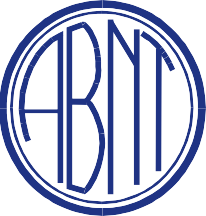 CE: 08:010.70 COMISSÃO DE ESTUDO EM SISTEMAS ESPACIAIS DE TRANSFERÊNCIA DE DADOS E DE INFORMAÇÃOSpace Data and Information Transfer SystemsSystem for IBI GenerationCommission Technical Reports – 10-I (RTC-10-I)– Editorial Version – 1: July 31, 2015 – (English translation of RTC-10-a)CE 08:010.70 Commission-of-Study in Space Data and Information Transfer SystemsThis document has no normative valueSPACE DATA AND INFORMATION TRANSFER SYSTEMS SYSTEM FOR IBI RESOLUTIONCONTRIBUTORS OF THIS ISSUEThe publishing of this internal document, called Commission Technical Reports N° 10-I, or RTC- 10-I, had the participation of the following MEMBERS of Commission-of-Study in Space Data and Information Transfer Systems – ABNT CE 08: 010.70:The Secretary of RME/TEC organ of INPE, who runs the secretariat of this ABNT Commission-of-Study, conducted na extensive work of publishing and correspondence support, in preparing this document:São José dos Campos, May, 2015.AUTHOR’S NOTEThis document reflects the result of a long maturation process of a definition of an identification system of information items.The original idea, conceived in 1995, seeks to harness the own existing infrastructure offered by Internet.Since its conception, the realization of this idea was being gradually improved. This whole process has resulted in this proposal, which has been largely tested in a computational platform called URLib. The URLib platform is the one adopted by INPE to host its Scientific Memory.It is worth mentioning that although this idea has been primarily designed to identify information items, in the case, under a standard character, the identification system associated with it, as defined in this document, could also be used to identify any item or object, so, also in a standardized way, in principle.The original document that gave rise to this standard that is being recom- mended has the title: “Identificador com base na Internet (IBI): Sistema de identificação” (Internet based Identifier (IBI): Identification system). It was published by INPE in the form of research  report,  under  the  identification code: iconet.com.br/banon/2009/09.09.22.01-RPQ. It is accessible from pointing at the URL: <http://urlib.net/LK47B6W/362SFKH>. The present document    is the traduction of the technical report RTC-10-a (2nd edition) entitled: “Sis- tema para geração de IBI”, which is accessible from pointing at the URL:<http://urlib.net/8JMKD3MGP8W/3JUK862>.Ⓧc  CE 08:010.70/ABNT, INPE/MCT, São José dos Campos, SP, Brasil - Agosto de2011.ABSTRACTThis standard presents a procedure that leads to the creation of two versions of a global identifier, which is intended, in a long term, to consistently and compactly identify and to provide a convenient access to various kinds of information items (documents, maps, images, etc.), which are typically stored in collections, as found in digital repositories, in archives, or elsewhere. The practical deployment of this global identifier conveniently and essentially solely requires, at no additional cost, the widely, already available infrastructure of the Internet. This global identifier can be used in combination with information storage systems, which deal with col- lections and which, in this way, may enable remarkable simplicity in the processes dedicated to the creation of copies in different collections, also including simplicity in the migration of information items among such collections. In particular, a vari- ety of convenient applications of a global identifier of this nature in space data and information systems are envisioned.LIST OF FIGURESPage5.1	system for IBI generation	10LIST OF TABLESRule defining the formation of the name of the uniform repositoryPageof an item	14Exemplification of running a temporal distributor with granularity ofone second	21Rules defining the formation of the IBIp of an item	25Examples of conversion using Routine ConvertToDecimal	29Examples of conversion using Routine ConvertFromDecimal	29Conversion table from decimal to IPv4	31Conversion table from decimal to IPv6	31Conversion table from decimal to IBIp	32CONTENTSPage1	Introduction. . . . . . . . . . . . . . . . . . . . . . . . . . . . . . .	12	Scope. . . . . . . . . . . . . . . . . . . . . . . . . . . . . . . . . . .	33	Rationale. . . . . . . . . . . . . . . . . . . . . . . . . . . . . . . . .	54	Terms and definitions. . . . . . . . . . . . . . . . . . . . . . . . . .	7Description of the system for IBI generation. . . . . . . . . . . .	9Label construction rules based on domain name	13Label construction rules based on IP	25REFERENCES	33APPENDIX A - FIBER DEFINITION	35IntroductionThis standard presents two forms in which a global identifier can be created to identify and provide consistent and enduring access to various types of information items (documents, maps, images, etc.) stored in collections like those found in digital repositories, archives, or other information entities.The implementation of this global identifier requires, in a roundabout way, the existing and readily available Internet infrastructure. Therefore, without additional cost, in this regard.This global identifier can be used in association with the information storage process in collections. What also makes it simple to create copies in separate collections, including the information item migration itself between such collections.The various applications of a global identifier of this nature are also of particular interest for use in spatial data and information systems.ScopeThis standard describes and allows to create an identification system based on the Internet that associates to each item of information to be identified, a label that can be used as an identifier for that item. The rules for the construction of two presentation forms of the mentioned label are also presented herein.RationaleIt is assumed that hyperlinks or simply links or pointers, essential elements in the navigation between information items (documents, maps, images, etc.) currently available on the Internet should have its operation preserved and available for long term.The solution in order to guarantee long life in preserving pointers, so with persistence and durability, implies the use of a global identification system.The physical addressing system for an information item on the web by means of a URL (Uniform Resource Locator) is not a persistent identification system, because with time, the location of an information item can change, hence the association: “information item” ›→ URL, do not have a long-lasting character, so that it may not be essentially permanent.Once an identification system has been chosen, in such a way that labels can be assigned to information items, the issue of the construction of persistent pointers might be solved using a resolution system, which must have the basic purpose of redirecting each URL, now containing just the identifier of an information item, to the URL which effectively contains its physical address.Terms and definitionsFor the purposes of this document, the following terms and definitions apply.IBI: acronym for “Internet Based Identifier”. Any label generated by the system for IBI generation.IBI of an item: label assigned to an item by the system for IBI generationusing the addressing by domain name or IP.IBIp of an item: label assigned to an item by the system for IBI generationusing addressing by IP.Identifier of an item: label assigned to an item by a identification system. Identification subsystem: any identification system restricted to a subset ofitems.Identification system: any injective function from a set of items and a set oflabels, associating to each item the identifier of that item.Identification system on two levels: any identification system associating an item to a label obtained from a pair of labels, the first identifying the identifi- cation subsystem responsible for identifying the item, and the second being the label assigned to the item by this identification subsystem.Installer: function from a set of identification subsystems and a set of string pairs telling the computer name or IP, and the access door, where the label gen- erator used by a particular identification subsystem was installed.Information item: any item consisting exclusively of digital data, i.e., any digital data to be identified. For example, documents, maps, images, etc. in digital format.Item: any object to be identified.Label: any finite string chosen within a finite alphabet, used as identifier of an item.Label generator: injective function used by an identification system to generate the identifier of an item.Name of the uniform repository of an item: identifier of an item that canbe used to store it digitally in a file system, whenever it is an information item. Label assigned to an item by system for IBI generation using the addressing by domain name.Spatial distributor: function between a set of items and a set of identification subsystems, distributing each item to a given identification subsystem, making this identification subsystem responsible for identifying this item.System for IBI generation: any of the two identifications system on two levels object of this standard.Temporal distributor: function from a set of items and a set of dates expressed in a fraction of a second, distributing each item along a timeline.Description of the system for IBI generationIn this standard, the items (objects to be identified) are considered forming sets. For example, a set of folders.In turn, the labels used to identify the items are considered forming finite or countable sets. For example, all the strings of a maximum of 255 alphanumeric characters, or integers of the set representing dates expressed in seconds.For being an injective function, an identification system associates, on a perma- nent basis, each item to a single label, so that, separate items are associated to separate labels.By the restriction that the sets of labels are finite (respectively, countable), and by the property that an identification system is injective, the item set must necessarily be finite (respectively, countable).The identification system, object of this report, consists of four main components: a set of identification subsystems, a spatial distributor of items, an identifi- cation system of identification subsystems and a label generator. Together they form an identification system on two levels described in detail below.Let I be the set of items to be identified.Let S be the set of identification subsystems. Let R1 be a finite set of labels.Let R2 be a countable set of labels. Let R be a countable set of labels.Let f : S → R1 be the identification system of the identification subsystems.Let g : I → S be the spatial distributor defining which identification sub- system is responsible for the identification of each item. Hence, for any s ∈ S, the set of items under the responsability of the identification subsystem s  is g∗(s), the fiber of s  under g  (see the fiber definition in AppendixA).Let, for any i ∈ I, g(i) : g∗(g(i)) → R2, be the identification subsystem respon- sible for the identification of the item i, within the scope of this subsystem.Let h : I → R1 × R2 be the function defined by:h(i) ¾ (f (g(i)), g(i)(i)),	for any i ∈ I.Let c : R1 × R2 → R be the label generator concatenating reversibly (i.e., c is injective) the labels from R1 and R2 .An identification system on two levels is the functin s : I → R defined as the composition of h and c, i.e., by: s ¾ c ◦ h.Given an item i in I, an identification system on two levels assigns to i the label generated by c from the pair (f (g(i)), g(i)(i)) consisting, on one hand, by the label f (g(i)) assigned by the identification system f to the identification subsytem g(i) (reponsible by the identification of i within the scope g∗(g(i))), and, on the other hand, by the label g(i)(i) assigned by the identification subsystem g(i) to the item i.The two types of system for IBI generation, object of this standard, are partic- ular cases of a identification system on two levels whose components are shown in Figure5.1.f : S → R1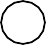 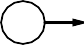 g : I → Sdistribuidor espacialg(i)e : S → C2instaladora : C2 → R1gerador de r´otulof (g(i)) (prefixo)c : R1 × R2 → Ri	sistema de identifica¸caoh(i)c(h(i))g(i) : g∗(g(i)) → R2dos subsistemas×	s(i)t : g∗(g(i)) → Trb : Tr → R2g(i)(i) (sufixo)gerador de r´otuloh(i) = (f (g(i)), g(i)(i))distribuidor temporalgerador de r´otulosubsistema de identifica¸c˜ao repons´avel pela identifica¸c˜ao de iFigure 5.1 - system for IBI generationIn Figure5.1, each box represents a function, for example g (indicated by a smallarrow above the box), with its input (on the left side), for example i, and its output (on the right side), for example g(i).While g(i)(i), the identifier of an item i, provided by the identification sub- system g(i), is valid only within the scope g∗(g(i)) of this subsystem, s(i), the identifier of this item, provided by the identification system on two levels s, is valid within the overall scope I.The identifier of an item will be obtained as a result of a request to a server re- sponsible for a certain identification subsystem, hosted exclusively on a computer having a fully qualified domain names. In this context, each of the identification subsystems is identified globally by a domain name or an IP (Internet Protocol) on the Internet (and a port), allowing to build in this way, simply, the prefix.The suffix, provided by an identification subsystem, follows a common rule to all subsystems, and is built based on the date and time of the association of the item to the label.The label s(i) assigned to the item i by the identification system on two levels s is called, in this standard, of “Internet Based Identifier” or IBI, and s(i) is the IBI of the item i.In this standard, two types of prefix inherited from Internet are considered.The first type consist of building the identifier of an identification subsystem, i.e., the prefix, based on the computer’s domain name1 hosting the server responsible for this subsystem, as well as the port of access to that server.In the second type, the prefix is obtained based on the computer’s IP, instead of the domain name.The following real examples anticipate some of the details on the identifier formation that will be given in the next two chapters.Example 1 (identifier based on the domain name) – The association of an item to a suffix, which occurred on February 16, 2009 at 17 hours 46 minutes2 resulted in the suffix:1The domain name may eventually refer to the domain name of a virtual computer (virtual host).2Date and time expressed in Coordinated Universal Time (UTC).2009/02.16.17.46The server issuing this suffix was hosted on a computer with domain name mtc-m18.sid.inpe.br, and accessible from the port 80, leading to the use of the prefix:sid.inpe.br/mtc-m18@80In this way, the identifier for the item became:sid.inpe.br/mtc-m18@80/2009/02.16.17.46It can be observed that even if the domain name mtc-m18.sid.inpe.br of Example 1turns to be abandoned or changes hands, this does not preclude the use of the identifier created for that item. The important thing is that these data were relevant in the context of the Internet on the date and time of the association between the item and its label. The same also applies to the second following example that illustrates the formation of an identifier based on the IP.Example 2 (identifier based on the IP) – The association of an item to a suffix, which occurred on the second 1234806360 in POSIX time (corresponding to date of February 16, 2009 at 17 hours 46 minutes) resulted in the opaque suffix:34PGRBSThe server issuing this suffix was hosted on an computer with IP 150.163.34.243, and accessible from the port 800, leading to the use of the opaque prefix:8JMKD3MGP8WIn this way, the identifier for the item became:8JMKD3MGP8W/34PGRBSThe two types of identification systems on two levels are presented below in detail. At first, the identifier of an item, displaying the domain name, is called name of the uniform repository of that item. In the second type, the identifier of an item, built based on the IP, is called item IBIp.Label construction rules based on domain nameIn the identification system on two levels presented in this chapter, the iden- tifier of an item is also called name of the uniform repository of that item because it can be used to define a four directories sequence serving to store in a file system, the item being identified, if it is of the type information item.The repositories are called uniform because, through them, any information item can be stored on any file system, under a same directory without name conflict when considering other information items, thus facilitating the storage of copies in different file systems and still the migration of information items between them.In the name of the uniform repository of an item, the prefix and the suffix are separated by "/" and each is in turn subdivided into two parts also separated by "/". Thus, the labels are constituted of four parts, which can become a sequence of four directories.As announced, the two parts of the prefix are built from a computer’s domain name (hostname) and possibly a port number.Regarding the suffix, the two parts are constructed from a date and time information expressed in Coordinated Universal Time (UTC).Thus, the four parts of the name of the uniform repository of an item are formed by, in this order:a subdomain name,a domain word 1, and eventually a port number, separated by "." or by"@",a year anda month, day, hour, minute, and eventually second 2, separated by ".".These four parts are recognizable in Example1of the previous chapter, where thename of the uniform repository of the item was:sid.inpe.br/mtc-m18@80/2009/02.16.17.461A domain name consists of words separated by dots.2or fraction of a second.To precisely define the syntax of the name of the uniform repository of an item, this standard uses a BNF grammar – Backus Normal Form or Backus-Naur Form– (augmented) (CROCKER,1982;	CROCKER; OVERELL,2008) with the following change: "|" is used for alternatives in place of "/".The syntax of the part relating to the prefix incorporates the rules relative to the formation of “domain name” as defined in Section 3.1 entitled “Name space spec- ifications and terminology” byMockapetris(1987), and “hostname” as defined in Section 3.2.2 entitled “Server-based Naming Authority” byBerners-Lee et al.(1998).Table6.1contains the rules for the formation of the	name of the uniform repos- itory of an item.Table 6.1 -Rule defining the formation of the name of the uniform repository of an itemrepository	=	prefix "/" suffix; ex: sid.inpe.br/mtc-m19/2010/08.25.12.38 prefix	=	subdomain "/" word [("." | "@") port]; ex: sid.inpe.br/mtc-m19; ex: 2010/08.25.12.38By adding the port to the word in the prefix, the separator can be symbols "."or "@". It is recommended to use just the symbol ".". The use of symbol "@" wasnecessary for the deployments of the IBI prior to August 2010. The drawback of this symbol is that it induces certain applications to interpret the identifier of an item as an e-mail address.The rule subdomain is denoted hostname inBerners-Lee et al.(1998).The domain  name  of  a  computer  being  insensitive  to  upper  and  lower case,  this  property  extends  to  the  name  of   the   uniform   reposi- tory of an item. Thus, sid.inpe.br/mtc-m18@80/2009/02.16.17.46 and sid.INPE.br/MTC-m18@80/2009/02.16.17.46 are equivalent. In practice, it is rec- ommended to use only lower case in the prefix generation.In addition to the syntactic rules of Table6.1, the name of the uniform reposi- tory of an item must satisfy the semantic rules defined by Algorithms1,2and3.In turn, by construction, Algorithm3generates a label that satisfies the syntactic rules of Table6.1.Algorithm1is the description of the	label generator denoted a in Figura5.1and used by the identification system f for the identification of the identification subsystems.Algorithm2is the description of the	label generator denoted b in Figura5.1and used by any identification subsystem.Algorithm3is the description of the	label generator denoted c in Figura5.1and used by the identification system on two levels s.The identification system on two levels works in a distributed manner, a server for each identification subsystem. The servers are hosted on computers having domain names, and the access to the servers being done via ports.Upon receiving a request for identification of an item i, the server responsible for the identification subsystem g(i) executes Algorithms1,2and3and returns the identifier of the item.Algorithm 1 – MountPrefixOfNameOfRepositoryOfAnItem.Input:        computer (string representing the domain name (in lower case) of the computer (possibly virtual) hosting the server responsible for the identifi- cation subsystem),port (decimal integer representing the port number to access the server responsible for the identification subsystem).Output:      prefix (string).Auxiliary:   part (integer ),aux (string), subdomain (string), first-word (string), word-port (string), c (character ).aux ← computerpart ← 2While aux ƒ= "", doc ← LeaveQueue(aux)If c = "." thenparte ← 1ElseIf parte = 1 thenEnterQueue(subdomain, c)ElseEnterQueue(first-word, c)If port = 80 thenword-port ← first-wordElseword-port ← Concatenate(first-word, ".", port)prefix ← Concatenate(subdomain, "/", word-port)Algorithm 2 – MountSuffixOfNameOfRepositoryOfAnItem.Input:	date (decimal rational obtained from output of Algorithm4:	Create- DateToMountSuffixOfIBIOfAnItem),Output:	suffix (string).Auxiliary:	year (decimal integer ),month (decimal integer ), day (decimal integer ), hour (decimal integer ), minute (decimal integer ), second (decimal integer ),fraction-of-a-second (decimal integer ).year ← Extract(date, year)month ← Extract(date, month)day ← Extract(date, day)hour ← Extract(date, hour)minute ← Extract(date, minute)second ← Extract(date, second)fraction-of-a-second ← Extract(date, fraction-of-a-second)suffix ← Concatenate(year, "/", month, ".", day, ".", hour, ".", minute)If fraction-of-a-second = "0" thenIf second ƒ= "00" thensuffix ← Concatenate(suffix, ".", second)Else suffix ← Concatenate(suffix, ".", second, ".", fraction-of-a-second)Algorithm 3 – MountNameOfRepositoryOfAnItem.Input:	prefix (string obtained from output of Algorithm 1: MountPrefixOf- NameOfRepositoryOfAnItem),suffix (string obtained from output of Algorithm 2: MountSuffixOf- NameOfRepositoryOfAnItem).Output:	repositório (string).1.	repositório ← Concatenate(prefix, "/", suffix)The algorithms presented above use the following routines.Routine Concatenate concatenate the strings informed in its arguments.Routine EnterQueue add on the right side of the string informed in the first argument, one more character, the one informed in the second argument.Routine LeaveQueue takes the first character of the string informed its argument, and returns this character.Routine Extract returns, in the format compatible with the rules of Table6.1, the decimal number of the unit informed in the second argument, when the date in second or fraction of a second, informed in the first argument, is converted to Coordinated Universal Time (UTC).The time standard UTC is used in order to allow the continued operation of iden- tification system on two levels even in case of entering/leaving Daylight saving time or exchanging of computers at different longitudes, and running a same iden- tification subsystem.Algorithm1separates the first word of the domain name 3 of the computer (possibly virtual) from the subdomain without this word, thus dividing the prefix into two parts, the first part containing the subdomain, and the second, the first word.According to Algorithm1, when the port number is 80, it is omitted in the second part of the prefix. As port 80 is the port usually used by HTTP servers running the CGI scripts that implement the algorithms1,2and3, the prefix of the names of the uniform repository of an item is, in this way, usually shorter.3A domain name consists of words separated by dots.Algorithm2generates a label (suffix) based on the value of the date provided by the temporal distributor (see output date-for-suffix of Algorithm4).In case a faster response from the identification subsystem is needed, a smaller granularity r can be chosen. However, the possibility to meet identification requests by using a large number of identificaton subsystems (remembering that the prefix granularity is extremely thin) is another solution to mitigate the problem of a high frequency of requests.Algorithm3concatenates the prefix and suffix and interposed between them the symbol "/". The presence, in this position, of a symbol that does not belong to the alphabets used in generating the prefix and suffix, makes the concatenation reversible because, with its presence, it is possible to recognize unambiguously, the suffix and prefix after the concatenation.For the correct operation, the inputs of Algorithm1should be: the domain name (hostname) of the computer or virtual computer (virtual host) that hosts the server responsible for identification subsystem, and the port which gives access to that server.The pair formed by the domain name (in lower case) of the computer and the access port for the identification subsystem g(i) is interpreted in Figure5.1    as the output, in C2, of the so-called installer e, receiving as input, in S, the identification subsystem g(i).The computer’s domain name (hostname) can be obtained, for example, through the nslookup command.As regards Algorithm2, the input should be the date t(i), interpreted in Figura5.1 as the output, in Tr, of a temporal distributor, receiving as input, in g∗(g(i)), the item i itself.For any i ∈ I, the role of the temporal distributor used by the identification subsystem g(i) is to distribute within the grid Tr, with granularity of r seconds, the identification requests related to the items of the set g∗(g(i)).The temporal distributor is described in detail below, where Ij represents the domain g∗(g(i)) of a given identification subsystem g(i).Let Ij be a set of items.Let Q+ be the set of positive rational numbers. Let R+ be the set of positive real numbers.Let G ¾ {60, 1, 1/10, 1/100, ...} be the subset of rational numbers, defining the possible temporal granularities: minute, seconds and fractions of a second.Let ti ∈ R+  be the date, expressed in fraction of a second4, of the request of the identification of the item i ∈ Ij (it is assumed that i ›→ ti is injective).Let [i] ∈  {1, 2, ..., |Ij|}  be the value indicating that the item i  ∈  Ij was the [i]thitem to request an identification, i.e., [i] is given by:[ ]	 1	if	tj ≤ ti,j∈Ij  0	otherwise,for any i ∈ Ij.Let ]k[∈ Ij be the value indicating that the kth item to request an identification is the item ]k[, i.e., ]k[ is given by:]k[ ¾ i  ⇔  k = [i],	for any k ∈ {1, 2, ..., |Ij|} and i ∈ Ij.Let t(r) ∈ Q+ be the date t rounded in r seconds, i.e, t(r) is given by:t(r) ¾ rint(t/r),	for any t ∈ R+ and r ∈ G.Let Tr = {t(r) : t ∈ R+} be the set of dates rounded in r seconds, being r ∈ G. Let tji ∈ Tr, with r ∈ G and i ∈ Ij, the date, rounded in r seconds, given by:j	 ti(r)	if [i] = 1,ti ¾  max(t(][i] − 1[) + r, t (r))	if [i] = 2, ..., |Ij|.In the above expression, t(][i] − 1[) is the date provided by the temporal distributor referring to the item ][i] −1[ immediately preceding the item i, considering the identification request dates. The date tji will be considered the date on which the temporal distributor provides its answer t(i) used in the generation of the label used to identify the item i. In other words, tji  will be considered the date of generation of the label of the item i, while t(i) is the date used by the label generator b to mount the suffix of the identifier of i.4More precisely in Unix or POSIX time.Let tj(i) ∈ Tr2, with r ∈ G and i ∈ Ij, be the pair of dates, rounded in r seconds, given by:j( )	(tji, tji − r)	if [i] = 1,       (tji, t(][i] − 1[))	if [i] = 2, ..., |Ij|.The mapping i ›→ tj(i) defines a function tj from Ij to Tr2.Let r(t,s) ∈ G, with t > s, be the greater granularity r such that the date t rounded in r seconds, is greater than the date s, i.e., r(t,s) is given by:r(t,s) ¾ max({r ∈ G : t(r) > s}),	for any t and s ∈ R+ such that t > s. Note that r(t,t−r) = r for any t ∈ R+ and r ∈ G.Let t(i) ∈ Trt(i)  ⊂ Tr, with r ∈ G, be the date tji  rounded in rtj(i)  seconds:t(i) ¾ tj(rtj(i)),	for any i ∈ Ij.Note that, for any r ∈ G, t(]1[) = tj]1[(r), and that rt(i) ≤ r, Tr t(][i] − 1[) < t(i) ≤ tji, for any i ∈ Ij tal que [i] > 1.t(i)⊂ Tr andA temporal distributor, with granularity r ∈ G, is the function t : Ij → Tr such that i ›→ t(i).Table6.2contains the data of a working example of a	temporal distributor with granularity of one second (r = 1).Table 6.2 -Exemplification of running a temporal distributor with granularity of one secondIn Table6.2, the lines were sorted by increasing dates of identification request (col- umn ti). The values of [i] indicate the order of requests. It is observed, for exam-ple, that the item g, despite having requested his identification on a date prior to 1287588116 seconds, received as date t(i), to be used in generating the label, the value 1287588116 seconds. This occurred because the items a, c e g did, the three, the identification request within one second period. Consequently, the item g will have to wait for the items a e c first receiving their identification in order to receive its. This “delay” is spreading to the next item f who made his identification request just the next second (1287588116) to that of item g (1287588115).In practice, the temporal distributor may be implemented using, for example, the concepts of waiting room and timer, in order to associate to each item i a date of identification request ti (date of the beginnning of the service after waiting in the waiting room) and to turn it the date t(i) within a temporal grid of granularity r, for generating the label.In this case, the items to be identified by a given identification subsystem enters a waiting room. When the server responsible for identification subsystem is ready to identify a new item, one of the items in the waiting room is drawn. The moment of the draw becomes the date of the drawn item identification request.Algorithm4shows how to create, in practice, the date    t(i) used, by the label generator b, to mount the suffix of the identifier of an item i ∈ Ij.To create the date t(i), this algorithm has to be executed at the time ti (date of the request identification), and receive this date ti as input.In Algorithm4the input, denoted current-date, is the date ti, and the output, denoted date-for-suffix, is the date t(i).Algorithm 4 – CreateDateToMountSuffixOfIBIOfAnItem.Input:	current-date (decimal rational representing the request date of an iden- tification, i.e., the date of running the algorithm itself ).Output:	date-for-suffix (decimal rational).Global:	last-date-for-suffix (decimal rational representing the date created for the suffix on the previous run the algorithm itself ),r (decimal rational representing the temporal granularity).Auxiliary:	rounded-date (decimal rational), creation-date (decimal rational), delay (decimal rational),s (decimal rational),t (decimal rational),short-date (decimal rational).rounded-date ← r ∗ Int(current-date/r)If last-date-for-suffix doesn’t exist thenlast-date-for-suffix ← rounded-date − rlast-date-for-suffix ← r ∗ Int(last-date-for-suffix/r)creation-date ← Max(last-date-for-suffix + r, rounded-date)delay ← creation-date − current-dateIf delay > 0 then Wait(delay)short-date ← creation-dates ← rWhile last-date-for-suffix < short-date do11.	s ← 10 ∗ sIf s = 10 then s ← 60t ← short-dateIf s > 60 then Breakshort-date ← s ∗ Int(creation-date/s)date-for-suffix ← tlast-date-for-suffix ← tThe global variable last-date-for-suffix has the role of a memory that retains the last value of date-for-suffix to be reused in creating the next suffix. If the variable last-date-for-suffix does not exist (for example, on the first identifi- cation request), its value is chosen equal to the current date rounded in r seconds (rounded-date) , minus the current granularity r (Lines 2 and 3).The global variable r defines the temporal granularity to be used for the suffixcreation. Its value may be 60 (for the granularity of one minute), 1 (for second) or0.1 (for tenths of seconds) 0.01 (for hundredth of seconds), 0.001 (for thousandth of seconds), ...The value of r can be changed externally to the algorithm to meet the new conditions of use of the identification subsystem.On Line 1, the current-date is rounded in r seconds through the routine Int which returns the integer part of the rational value of its argument.Line 4 is to reformat the value of the variable last-data-for-suffix where there has been a change in the amount of r granularity between two successive suffix creations.In Line 5, the creation-date is calculated by the routine Max which returns the greater its two arguments. This auxiliary variable is the date tji. For that date to be the date of the suffix creation, a delay is introduced in Line 7, through the routine Wait waiting for the time specified in the variable delay, every time that the calculated creation-date is greater than the current-date.Lines 8 to 16 are used to compute the output date-for-suffix that may be a lesser date than the creation-date if a shorter version of that date is compatible with last-data-for-suffix.Label construction rules based on IPIn the identification system on two levels presented in this chapter, the iden- tifier of an item is opaque, built based on IP, and called IBIp of that item.In the IBIp of an item, the prefix and suffix are also separated by "/".As announced, the prefix is built based on the information of a computer IP and possibly a port number. Regarding the suffix, it is constructed from a date and time information as in the previous chapter. The opacity is obtained by encoding this information.The concatenation of the prefix and suffix are recognizable in Example2of Chapter 5where the IBIp of the item was:8JMKD3MGP8W/34PGRBSTable7.1contains the rules for the formation of the IBIp of an item.Table 7.1 - Rules defining the formation of the IBIp of an itemLOWALPHA = "a" | "b" | "c" | "d" | "e" | "f" | "g" | "h" |"j" | "k" | "l" | "m" | "n" | "p" | "q" | "r" | "s" | "t" | "u" | "w" | "x"UPALPHA	=	"A" | "B" | "C" | "D" | "E" | "F" | "G" | "H" |"J" | "K" | "L" | "M" | "N" | "P" | "Q" | "R" | "S" | "T" | "U" | "W" | "X"DIGIT	=	"2" | "3" | "4" | "5" | "6" | "7" | "8" | "9"From Table7.1, it is observed that the characters "0", "O", "1", "I", "V", "Y" e "Z" were excluded. The first five to remove any doubt in the reading of these characters when one makes use of certain fonts. The last two were reserved if it is necessary to define in the future a case sensitive identification system.As with the name of the uniform repository of an item of the previous chapter, the IBIp of an item is case insensitive. So 8JMKD3MGP8W/34PGRBS and 8jmkd3mgp8w/34pgrbs are equivalent. In practice, it is recommended to use only uppper case characters for the label generation.In addition to the syntactic rules of Table7.1, an IBIp of an item must satisfy the semantic rules defined by the algorithms5,6and7. In turn, by construction, Algorithm7generates a	label that satisfies the syntax rules of Table7.1.Algorithm5is the description of the	label generator denoted a in Figure5.1and used by the identification system f for the identification of the identification subsystems.Algorithm6is the description of the	label generator denoted b in Figure5.1and used by any identification subsystems.Algorithm7is the description of the	label generator denoted c in Figure5.1and used by the system for IBI generation s.Algorithm 5 – MountPrefixOfIBIpOfAnItem.Input:        IP (string representing the IP of the computer hosting the server respon- sible for the identification subsystem),port (decimal integer representing the port number to access the server responsible for the identification subsystem).Output:      prefix (string).Global:      decim-to-IBIp (conversion Table7.6from decimal to IBIp  ), decim-to-IPv4 (conversion Table7.4from decimal to IPv4  ), decim-to-IPv6 (conversion Table7.5from decimal to IPv6  ).Auxiliary:   decim-coded-IP (decimal integer ),coded-IP (string),coded-port (string).If port = 800 thencoded-port ← ""Elsecoded-port ← ConvertFromDecimal(port, decim-to-IBIp)If "." ∈ IP thendecim-coded-IP ← ConvertToDecimal(IP, decim-to-IPv4)coded-IP ← ConverterDeDecimal(decim-coded-IP, decim-to-IBIp)prefix ← Concatenate(coded-IP, "W", coded-port)Elsedecim-coded-IP ← ConvertToDecimal(IP, decim-to-IPv6)coded-IP ← ConvertFromDecimal(decim-coded-IP, decim-to-IBIp)prefix ← Concatenate(coded-IP, "X", coded-port)Algorithm 6 – MountSuffixOfIBIpOfAnItem.Input:	date (decimal rational obtained from output of Algorithm4:	Create- DateToMountSuffixOfIBIOfAnItem),Output:	suffix (string).Global:	decim-to-IBIp (conversion Table7.6form decimal to IBIp  ).Auxiliary:	integer-part (decimal integer ),second (decimal integer ), fraction (decimal integer ), coded-fraction (string).integer-part ← Int(date)second ← integer-part − 807235200fraction ← date − integer-partsuffix ← ConvertFromDecimal(second, decim-to-IBIp)If fraction ƒ= 0 thencoded-fraction ← ConvertFromDecimal(fraction, decim-to-IBIp)suffix ← Concatenate(suffix, "W", coded-fraction)Algorithm 7 – MountIBIpOfAnItem.1.	IBIp ← Concatenate(prefix, "/", suffix)The algorithms presented above use the following routines.Routine ConvertToDecimal converts, from a specific numbering system to the decimal numbering system, the string, informed in the first argument, to a decimal integer, according to the table reported in the second argument. This conversion uses the inverse table of the specified table.Some examples of use of routine ConvertToDecimal are shown in Table7.2.Routine ConvertFromDecimal converts, from the decimal number system to another number system, the decimal integer, informed in the first argument, to aTable 7.2 - Examples of conversion using Routine ConvertToDecimalstring, according to the table reported in the second argument.Some examples of use of routine ConvertFromDecimal are shown in Table7.3.Table 7.3 - Examples of conversion using Routine ConvertFromDecimalThe input of Algorithm5is the same as that of Algorithm1.In Lines 1 to 4 of Algorithm5, the port number is tested to see if it is equal to 800, in this case there is no conversion of this number and an empty string is returned, otherwise the port number is encoded using Table7.6.Unlike the previous chapter, the port number 80 is not considered because more than one virtual host may exist using the same port 80. In tests of this standard for an identification system, port numbers like 800 and 802 were used for accessing the scripts that implement the label generators used by the identification systems on two levels hosted on different virtual hosts, but within the same real computer, so associated with same IP. For the case where there is only one virtual host, the port number 800 was adopted. In this way, each time the port number 800 is used, the prefix of the IBIp of an item becomes shorter.In Line 5 of Algorithm5the type of IP is tested. If the IP is of type IPv4, Line 8, the character "W" is used in the concatenation to separate the encoded IP from the encoded port number. If the IP is of type IPv6, on Line 12 the character "X" is used for this purpose.Because the characters "W" and "X" are not part of the graphemes of Table7.6, it is possible, if necessary, to decode the prefix of the IBIp of an item.To encode an IP, it is considered that its value represents a number within a specific numbering system. The encoding consist then to convert the representation in the original system to a representation in another numbering system, denoted here IBIp. As there are two types of IP: IPv4 and IPv6, it is considered two original numbering systems, denoted respectively IPv4 and IPv6.The conversion of an IP of one of those two numbering systems to the IBIp system is made in Algorithm5, using their representation in the decimal system.Thus, to convert a representation in the IPv4 (respectively IPv6) system to its representation in the IBIp system, first the conversion of the representation in the IPv4 (respectively IPv6) system to its representation in the decimal system based on the inverse table of Table7.4(respectively,7.5) is made, and then the conversion of its representation in the decimal system to its representation in the IBIp system based on Table7.6.The input of Algorithm6is the same as that of Algorithm2.In Line 2, Algorithm6calculates the difference in seconds between the variable integer-part and the constant: 807235200. This constant is the number of seconds (in Unix time) corresponding to the date 19950801T000000Z (date in ISO 8601 format) of the beginning of the month during which the first generation of a label was made following this standard. This operating mode, allow to generate shorter labels, since obtained as the result of the conversion of smaller numbers.In Line 7, the character "W" is used to separate the coded integer part from the fractional coded part. Because the character "W" is not part of the graphemes of Table7.6, it is possible, if necessary, to decode the prefix of the IBIp of an item.Table 7.4 - Conversion table from decimal to IPv4Table 7.5 - Conversion table from decimal to IPv6Table 7.6 - Conversion table from decimal to IBIp decimal	IBIp0	21	32	43	54	65	76	87	9ABCDEFGHJKLMNPQRSTUREFERENCESBERNERS-LEE, T.; FIELDING, R.; IRVINE, U. C.; MASINTER, L. UniformResource Identifiers (URI): Generic syntax. Washington DC: The Internet Engineering Task Force (IETF), Aug. 1998. 40 p. RFC 2396. Disponível em:<http://tools.ietf.org/html/rfc2396>. Acesso em: 19 ago. 2010.14,15CROCKER, D. H. Standard for the format of ARPA Internet messages. Washington DC: The Internet Engineering Task Force (IETF), Aug. 1982. 47 p. RFC 822. Disponível em: <http://tools.ietf.org/html/rfc822>. Acesso em: 19 ago. 2010.14CROCKER, D. H.; OVERELL, P. Augmented BNF for Syntax Specifications: ABNF. Washington DC: The Internet Engineering Task Force (IETF), Jan. 2008. 16 p. RFC 5234. Disponível em:<http://tools.ietf.org/html/rfc5234>. Acesso em: 19 ago. 2010.14MOCKAPETRIS, P. Domain names - concepts and facilities. Washington DC: The Internet Engineering Task Force (IETF), Nov. 1987. 55 p. RFC 1034. Disponível em: <http://tools.ietf.org/html/rfc1034>. Acesso em: 19 ago. 2010.14APPENDIX A - FIBER DEFINITIONLet X and Y two non-empty sets, and f a mapping from X to Y .The image of a subset A of X through f , is the subset of Y denoted by f (A) and given by:f (A) ¾ {f (x) : x ∈ A},	for any A ⊂ X.The inverse image of a subset B of Y through f , is the subset of X denoted byf−1(B) and given by:f−1(B) ¾ {x ∈ X : f (x) ∈ B},	for any B ⊂ Y .The fiber of y through f  is the subset of X  denoted by f∗(y) and given by:f∗(y) ¾ f−1({y}),	for any y ∈ f (X).Cíntia Borges MargiMemberLARC/EPUSPDanilo C. CarvalhoMemberANATELEduardo W. BergaminiCoordinatorINPE/MCTIGerald J. F. BanonMemberINPE/MCTIJoão Manoel R. ZaninottoMemberEMBRAERLeandro Vaz Barros ReisMemberANATELMarco Antonio Grivet M. MaiaMemberPUC-RIOMarília Vidigal da Costa SouzaMemberEMBRAERMauricio G. Vieira FerreiraMemberINPE/MCTIRegina M. SilveiraObserverLARC/EPUSPReginaldo Palazzo JúniorMemberUNICAMPSérgio CostaMemberIAE/DCTAValéria Cristina M. N. LeiteMemberIAE/DCTARogério PirkMemberIAE/DCTALília de Sá SilvaMemberINPESergio FugivaraMemberIAE/DCTAWalter Abrahão dos SantosMemberINPERoberto Roma de VasconcellosMemberIAE/DCTAMateus Mosca VianaMemberUNIFORMarcello Silva de AbreuMemberEMBRAERAntônio Cassiano FilhoMemberINPEHelen Joyce AparecidaSecretaryRME/TEC/INPEi	ti (seconds)[i]tr(i)rtr (i)t(i)suffixd	1287587646,3940231(1287587646, 1287587645)112875876462010/10.20.15.14.06b	1287588012,29302(1287588012, 1287587646)6012875880002010/10.20.15.20a	1287588115,1862343(1287588115, 1287588000)6012875880602010/10.20.15.21c	1287588115,34624(1287588115, 1287588060)112875881152010/10.20.15.21.55g	1287588115,996235(1287588116, 1287588115)112875881162010/10.20.15.21.56f	1287588116,726(1287588117, 1287588116)112875881172010/10.20.15.21.57e	1287588539,7883427(1287588539, 1287588117)6012875884802010/10.20.15.28IBIp=word "/" word; ex: 8JMKD3MGP7W/385N5PEword=1*ALFANUM; ex: 385N5PEALPHANUM=ALPHA | DIGITALPHA=LOWALPHA | UPALPHAInput:prefix (string obtained from output of Algorithm5:fixOfIBIpOfAnItem),MountPre-suffix (string obtained from output of Algorithm6:fixOfIBIpOfAnItem).MountSuf-Output:IBIp (IBIp of an item).IPtableoutput150.163.2.174decim-to-IPv445889044565802001:252:0:1::2008:6decim-to-IPv6478239719325051908572237decimaltableoutput1decim-to-IBIp319050decim-to-IBIpU5H480992662decim-to-IBIp38G3TS34588904456580decim-to-IBIpJ8LNKAN8P478239719325051908572237decim-to-IBIp7URMDHLL9SSN2D89MdecimalIPv40011223344556677889910.decimalIPv60011223344556677889910a11b12c13d14e15f16: